Publicado en Madrid el 04/10/2010 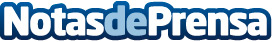 Nace Cocinas.com La Red de franquicias que cambiarà la forma de vender cocinasCoincidiendo con la inauguración del Salón Internacional de la Cocina Integral (SICI), se presenta Cocinas.com, una compañía internacional que pretende implementar innovadores modelos en la compra de cocinas.Datos de contacto:Pilar Guerrero/ Juan Carlos Milena/ Fàtima Ruíz Clavijo917763802Nota de prensa publicada en: https://www.notasdeprensa.es/nace-cocinas-com-la-red-de-franquicias-que-cambiara-la-forma-de-vender-cocinas Categorias: Franquicias Gastronomía http://www.notasdeprensa.es